Page 304. Exercice 4. (Extrait du Brevet).Le cross du collègeDes élèves participent à un cross. Avant l'épreuve, un plan leur a été remis. Il est représenté ci-après :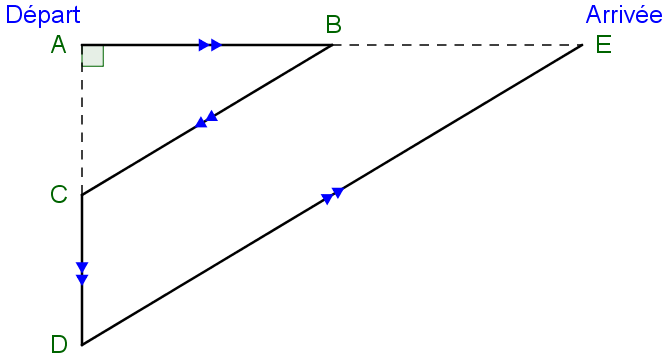 On peut y lire les indications suivantes :AB = 400 m ; AC = 300 m ; l'angle  est droit ; BE = 2AB et les droites (BC) et (DE) sont parallèles.a. Calculer BC.b. Calculer AD puis CD.c. Calculer DE.d. Vérifier que la longueur du parcours ABCDE est 3 000 m.